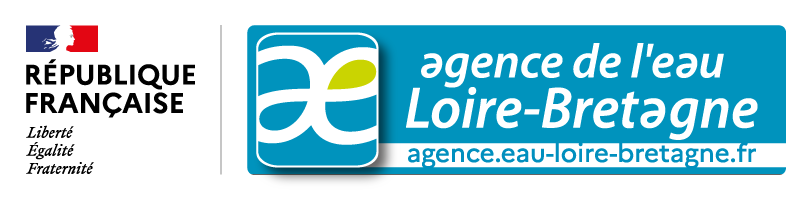 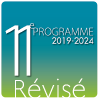 Note pour l’élaboration du bilan annueldes missions d’assistance technique et d’animation départementale pour la mise en œuvre de la politique de l’eau (Convention de partenariat avec les Départements)Cadre général La trame proposée dans ce document s’appuie sur les éléments constitutifs de la convention de partenariat entre l’agence de l'eau Loire-Bretagne, le Département et les autres signataires des conventions de partenariat départemental. Le bilan annuel ainsi rédigé constitue une des pièces pour paiement demandée par l’agence de l’eau afin de solder les dossiers de financement des missions d’assistance technique et d’animation. Il doit être élaboré par l’entité (les entités) cosignataire(s) de la convention de partenariat avec l’agence de l’eau, en charge des missions couvertes par la convention (Département, Agence technique Départementale,…). Les éléments qui le constituent sont présentés au comité de pilotage et approuvés par celui-ci.L’organisation et la présentation du document est laissée libre, tant que l’ensemble des chapitres sont traités en séparant distinctement les missions d’assistance technique et d’animation et les thématiques.De manière générale, le bilan annuel d’activités doit être précis et concis.D’autres informations non présentes dans la trame pourront éventuellement venir compléter le rapport en annexe (comptes rendus de réunions importantes, diaporamas projetés, supports de communication…).Le rapport sera rendu sur support informatique. Il sera fourni au moment de la demande de solde de la subvention pour chacun des dossiers d’aide de l’année écoulée : assistance technique et animation pour chaque thématique. Le bilan annuel d’activités : objectifs Il est rappelé que les missions d’assistance technique réglementaire qui se réfèrent au CGCT (code général des collectivités territoriales) d’une part, et les missions d’animation départementale pour toutes les thématiques d’autre part, étant distinctes, il est nécessaire de bien les séparer dans ce bilan.Le bilan annuel répond à plusieurs objectifs :Synthétiser l’activité de l’année écoulée :bilan des actions menées et analyse de la conformité par rapport au programme définisuivi de l’avancement de la réalisation des objectifs initiaux déclinés annuellementsuivi des indicateurs fixés dans la conventionPrésenter l’activité de l’année à venirAjustements et perspectives ;programme d’activité (ou feuille de route) à partir des objectifs définis dans la convention. Ce programme peut être réorienté en fonction du point précédent.Fournir les éléments pour le solde des aidesLe document actant la décision d’aide prise par l’agence de l’eau précise les éléments à produire pour le paiement et la liquidation des aides. Parmi ces éléments figure la réalisation d’un bilan annuel technique et financier des actions menées.Afficher et mieux appréhender les effets de la coopération entre l’agence de l’eau et le Département en matière de politique de l’eau à partir de la mise en œuvre d’un programme d’actions opérationnelles.Ce bilan peut, par ailleurs, être un outil de communication vis-à-vis des partenaires locaux pour valoriser les missions d’appui vis-à-vis des porteurs de projets. Contenu attendu du bilan annuel d’activités (trame type)Pour apporter une certaine homogénéité aux bilans d’activités, il est proposé l’architecture suivante :A. Présentation du partenariat départemental,B. Mise en œuvre de la convention - bilan technique et financier des activités menées,C. Actions de communication et publication,D. Analyse – bilan – perspectives.E. Bilan financier globalChacune des parties fera clairement la distinction entre les missions d’assistance technique réglementaire et les missions d’animation.Présentation du partenariat départementalUn bref rappel du contexte général des objectifs attendus du partenariat. :Présentation du partenariat ; Présentation des services et agents en charge de l’animation de la convention (expertise, champs d’action…) et ceux en charge de l’assistance technique ;Pour chacune des thématiques, présentation succincte du territoire et principaux enjeux identifiés sur le territoire en lien direct avec les objectifs décrits dans la convention (il ne s’agit pas de remettre l’annexe 1 de la convention) ;Objectifs des missions définies dans le partenariat, et leurs déclinaisons dans le programme d’actions annuel.Il est important de pouvoir présenter dans le bilan annuel la dynamique locale engagée en lien avec le Sdage et les priorités du programme de l’agence.Mise en œuvre de la convention - bilan technique et financier des activités menéesIl s’agit d’avoir une bonne vision des missions exercées par le département, et les autres signataires de la convention, et de leurs effets en matière d’appui aux maîtres d’ouvrages locaux. Pour cela, il convient de repartir des objectifs de la convention et des engagements des signataires.Cette partie est consacrée aux principales missions/activités menées, qui contribuent à l’animation du partenariat départemental  et à l’assistance technique. Pour réaliser le bilan technique et financier des actions réalisées, il convient de s’appuyer sur le programme d’actions annuel défini dans la convention et défini par le comité de pilotage.Pour l’animation, le bilan présentera les actions menées en particulier pour les points suivants:la diffusion des informations techniques ou méthodologiques, réglementaires, des retours d’expérienceles expertises apportéesl’accompagnement apporté pour l’émergence des projets prioritaires pour la reconquête de la qualité des eaux et des usagesl’animation et la coordination de réseaux d’acteursla production, la valorisation et la diffusion des connaissances environnementalesPour les missions relatives à l’assistance technique, le rédacteur se référera au « cadre technique de réalisation de la mission » qui détaille les attendus en matière de documents à produire en plus du bilan annuel relatif à la convention. Les indicateurs d’atteinte des objectifs déclinés en annexe de la convention seront utilisés. D’autres indicateurs de suivi peuvent être utilisés lorsque cela s’avère pertinent.Cette partie peut faire l’objet de renvois sous forme d’annexes vers les documents faisant état des réalisations et des résultats obtenus lors de l’année écoulée.Les actions non réalisées, ou partiellement réalisées, seront également présentées en explicitant les raisons de l’absence de  leur finalisation.Actions de communicationCette partie sera développée en cohérence avec l’importance du programme de communication mis en œuvre. Elle fait état des actions réalisées ou en cours de réalisation.Il s’agit, dans cette partie, de présenter :les actions d’information/communication inhérentes au programme d’actionles publications éditées et prévues dans le programme d’actionsL’évaluation des actions de communication peut également préciser les méthodes utilisées (questionnaire distribué pendant l’animation, sondage, participation des présents, retour après l’animation,…) et les rendus obtenus.Analyse – Bilan – PerspectivesDans cette partie, il s’agit de prendre du recul sur les actions réalisées et le rôle du département, de présenter les principales réussites, les principales difficultés rencontrées et les améliorations envisagées pour l’année à venir.Faire le point et analyser l’activité de l’année (ce qui se passe bien, ou moins bien, le contexte territorial…),Détailler le prévisionnel de l’année à venir dans le programme d’actions annuel,Réaliser un point sur les perspectives à venir pour la durée restante de la convention.Bilan financier globalCette partie présente le détail financier des moyens humains mobilisés sur les missions assurées dans le cadre du partenariat, en distinguant ce qui relève de l’assistance technique et ce qui relève de l’animation.La décomposition analytique doit permettre d’identifier le temps passé par agent et par mission, ainsi que les coûts financiers correspondants.Le tableau situé en annexe 1 sera complété. Un tableau sera fourni pour l’assistance technique réglementaire et un tableau pour l’animation.ANNEXE 1RELEVE RECAPITULATIF DE DEPENSES (internes) ET FACTURES (prestations externes)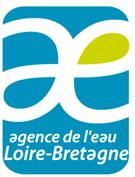 Coûts internes (moyens humains)Coûts prestations externes 	A utiliser pour l'assistance technique en cas de mission confiée à un prestataire3. Coûts retenus par l'agence de l'eau :Cachet de la structure			      Le maître d’ouvrageBénéficiaireRICN° dossierObjet du dossierIntervenantsIntervenantsIntervenantsMissionsMissionsMissionsNom Prénom de l'intervenantSalaire annuel total(salaire brut annuel + charges patronales annuelles)ETP de l’intervenant(1 si temps complet, sinon 0,XX)Libellé de la mission ou de la fonction aidéeX ETP affectée à la mission
(1ETP = 210j)Salaire annuel total affecté à la mission(1)(2)ETP de l’intervenant(1 si temps complet, sinon 0,XX)(3)(4)(5) = (2)x(4)Total 1-	 € (2) : le salaire annuel retenu est plafonné à 70 000 €/ETPFactureFactureFactureFactureNom prestataireObjet détailléDate de signature du devis ou 
commandeMontant HT devis oucommandeNuméroDateMontant HTMontant TTCTotal-   €Total 2-   €-   €Montant HT ou TTC (si vous ne récupérez pas la TVA ou n'êtes pas bénéficiaire du FCTVA)Couts internes (total 1)Couts internes (total 1)-   €Montant HT ou TTC (si vous ne récupérez pas la TVA ou n'êtes pas bénéficiaire du FCTVA)Coûts prestations externes (total 2)Coûts prestations externes (total 2)Coûts prestations externes (total 2)<= précisez si HT ou TTCDossier concernant un SAGEFrais fonctionnement CLEFrais fonctionnement CLEFrais fonctionnement CLE<= précisez SAGE oui / nonDossier concernant un SAGETotal 3Total 3-   €Nom et prénom :Nom et prénom :Fonction du signataire :Fonction du signataire :"Certifie sincère et véritable le présent décompte""Certifie sincère et véritable le présent décompte""Certifie sincère et véritable le présent décompte""Certifie sincère et véritable le présent décompte"Fait à Le SignatureZones à compléter